October STEMHurricanes! Imagine a force that can toss boats around like toys, wash away bridges, and create waves as high as 18 feet. With fierce winds and torrential rains, hurricanes can do all of these things. For centuries people did not know when a hurricane was coming.StandardsChallengeCreate a house that will survive hurricane winds.  The house must have sides walls and a roof.  The frame and house walls must not separate from each other during the test.ConstraintsHouse must be at least 4 inches tallHouse must stay on its slab or baseHouse must survive at least level one wind speedMaterials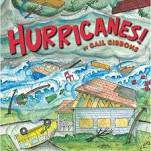 Popsicle sticks/tooth picksWall materialTape ToolsScissorsRulersFan	